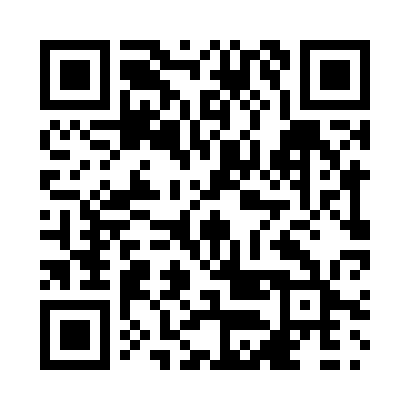 Prayer times for Kodjidji, Quebec, CanadaMon 1 Jul 2024 - Wed 31 Jul 2024High Latitude Method: Angle Based RulePrayer Calculation Method: Islamic Society of North AmericaAsar Calculation Method: HanafiPrayer times provided by https://www.salahtimes.comDateDayFajrSunriseDhuhrAsrMaghribIsha1Mon3:165:151:186:489:2111:192Tue3:175:161:186:489:2111:193Wed3:175:161:186:489:2011:194Thu3:185:171:196:489:2011:195Fri3:185:181:196:489:1911:196Sat3:195:191:196:479:1911:197Sun3:195:191:196:479:1811:198Mon3:205:201:196:479:1811:189Tue3:205:211:196:479:1711:1810Wed3:215:221:196:469:1611:1811Thu3:215:231:206:469:1611:1812Fri3:225:241:206:469:1511:1713Sat3:225:251:206:459:1411:1714Sun3:235:261:206:459:1311:1615Mon3:235:271:206:459:1211:1616Tue3:245:281:206:449:1111:1617Wed3:255:291:206:449:1011:1518Thu3:255:301:206:439:0911:1519Fri3:265:321:206:439:0811:1420Sat3:285:331:206:429:0711:1221Sun3:305:341:206:419:0611:1022Mon3:325:351:206:419:0511:0723Tue3:345:361:206:409:0411:0524Wed3:375:381:206:399:0311:0325Thu3:395:391:206:399:0111:0126Fri3:415:401:206:389:0010:5927Sat3:435:411:206:378:5910:5628Sun3:465:431:206:368:5710:5429Mon3:485:441:206:358:5610:5230Tue3:505:451:206:358:5510:4931Wed3:525:471:206:348:5310:47